尊敬的先生/女士：1	继2020年9月10日电信标准化局第268号通函之后，并根据第1号决议（2016年，哈马马特，修订版）第9.5节，我谨在此向您通报，第17研究组在2021年1月7日举行的全体会议上就以下ITU-T建议书案文草案做出如下决定：2	通过ITU-T网站可以在线查到已公布的专利信息。3	这些预出版建议书的案文见ITU-T网站https://www.itu.int/itu-t/recommendations/。4	国际电联将尽快出版这些已批准的建议书案。顺致敬意！电信标准化局主任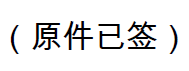 李在摄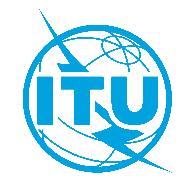 国 际 电 信 联 盟电信标准化局2021年1月8日，日内瓦文号：电信标准化局第290号通函SG17/XY电信标准化局第290号通函SG17/XY致：-	国际电联各成员国主管部门抄送：-	ITU-T部门成员；-	第17研究组的ITU-T部门准成员；-	国际电联学术成员；-	ITU-T第17研究组的正副主席；-	电信发展局主任；-	无线电通信局主任电话：+41 22 730 6206+41 22 730 6206致：-	国际电联各成员国主管部门抄送：-	ITU-T部门成员；-	第17研究组的ITU-T部门准成员；-	国际电联学术成员；-	ITU-T第17研究组的正副主席；-	电信发展局主任；-	无线电通信局主任传真：电子邮件：+41 22 730 5853tsbsg17@itu.int+41 22 730 5853tsbsg17@itu.int致：-	国际电联各成员国主管部门抄送：-	ITU-T部门成员；-	第17研究组的ITU-T部门准成员；-	国际电联学术成员；-	ITU-T第17研究组的正副主席；-	电信发展局主任；-	无线电通信局主任事由：在ITU-T第17研究组会议（虚拟会议，2021年1月7日）之后，ITU-T X.1217 (X.fgati)、X.1368 (X.secup-iot)、X.1376 (X.mdcv),X.1811 (X.5Gsec-q) 和 X.1054建议书的状态在ITU-T第17研究组会议（虚拟会议，2021年1月7日）之后，ITU-T X.1217 (X.fgati)、X.1368 (X.secup-iot)、X.1376 (X.mdcv),X.1811 (X.5Gsec-q) 和 X.1054建议书的状态在ITU-T第17研究组会议（虚拟会议，2021年1月7日）之后，ITU-T X.1217 (X.fgati)、X.1368 (X.secup-iot)、X.1376 (X.mdcv),X.1811 (X.5Gsec-q) 和 X.1054建议书的状态编号标题决定ITU-T X.1217
(X.fgati)电信网络运营中的威胁情报使用导则已批准ITU-T X.1368
(X.secup-iot)物联网设备的安全固件/软件更新已批准ITU-T X.1376
(X.mdcv)联网车辆的安全相关不当行为检测机制已批准ITU-T X.1811
(X.5Gsec-q)在5G系统中应用量子安全算法的安全导则推迟至第17研究组的4月会议ITU-T X.1054信息安全、网络安全和隐私保护 – 信息安全管理 推迟至第17研究组的4月会议